  Руководствуясь со статьей 13.4 Федерального закона "Об отходах производства и потребления", Уставом Сюрбей-Токаевского сельского поселения Комсомольского района Чувашской Республики, администрация Сюрбей-Токаевского сельского поселения Комсомольского района Чувашской Республики п о с т а н о в л я е т:     	 1. Приложение № 1 "Реестр мест (площадок) накопления твердых коммунальных отходов, расположенных на территории Сюрбей-Токаевского сельского поселения", утвержденный постановлением администрации Сюрбей-Токаевского сельского поселения от 15 октября 2019 года № 44  «Об утверждении реестра мест (площадок) накопления твердых коммунальных отходов на территории Сюрбей-Токаевского сельского поселения Комсомольского района Чувашской Республики», изложить в следующей в редакции согласно приложению № 1 к настоящему постановлению.2. Настоящее постановление вступает в силу после его официального опубликования в информационном бюллетене «Вестник Сюрбей-Токаевского сельского поселения Комсомольского района».Глава Сюрбей-Токаевскогосельского поселения                                                                                  Воробьев А.Н. Приложение № 1к постановлению администрацииСюрбей-Токаевского сельского поселенияот 02.09.2020  № 41РЕЕСТРмест (площадок) накопления твердых коммунальных отходов, расположенных на территории Сюрбей-Токаевского сельского поселения ЧĂВАШ РЕСПУБЛИКИКОМСОМОЛЬСКИ РАЙОНĚХЫРХĔРРИ ЯЛ ПОСЕЛЕНИЙĚНАДМИНИСТРАЦИЙĚЙЫШĂНУ02.09.2020 № 41Хырхěрри ялěЧУВАШСКАЯ РЕСПУБЛИКАКОМСОМОЛЬСКИЙ РАЙОНАДМИНИСТРАЦИЯСЮРБЕЙ  - ТОКАЕВСКОГО СЕЛЬСКОГО ПОСЕЛЕНИЯПОСТАНОВЛЕНИЕ02.09.2020 № 41деревня Сюрбей-ТокаевоЧĂВАШ РЕСПУБЛИКИКОМСОМОЛЬСКИ РАЙОНĚХЫРХĔРРИ ЯЛ ПОСЕЛЕНИЙĚНАДМИНИСТРАЦИЙĚЙЫШĂНУ02.09.2020 № 41Хырхěрри ялěЧУВАШСКАЯ РЕСПУБЛИКАКОМСОМОЛЬСКИЙ РАЙОНАДМИНИСТРАЦИЯСЮРБЕЙ  - ТОКАЕВСКОГО СЕЛЬСКОГО ПОСЕЛЕНИЯПОСТАНОВЛЕНИЕ02.09.2020 № 41деревня Сюрбей-ТокаевоО внесении изменений в постановление администрации Сюрбей-Токаевского сельского поселения от 15 октября 2019 года № 44 «Об утверждении реестра мест (площадок) накопления твердых коммунальных отходов на территории Сюрбей-Токаевского сельского поселения Комсомольского района Чувашской Республики»№п/пДанные о нахождении мест (площадок) накопления ТКОДанные о технических характеристиках  мест (площадок) накопления ТКОДанные о собственниках мест (площадок) накопления ТКОДанные об источниках образования ТКО1.д. Сюрбей-Токаево,ул. им. Пожеданова, д. № 27Покрытие щебеньПлощадь 2,76 м.кв.количество контейнеров-2объем  1,1 куб.м.объем  1,1 куб.м.Администрация Сюрбей-Токаевского сельского поселенияОГРН1052132013438Частные домовладения д. Сюрбей-Токаево, ул. им. Пожеданова д.38,36,34,32,29,27,24,24а,23,25,26,28,30,31,33,35,372.д. Сюрбей-Токаево,напротив дома № 12 по ул. им. ПожедановаПокрытие щебеньПлощадь 3,96 м.кв.количество контейнеров-3объем  1,1 куб.м.объем  1,1 куб.м. объем  1,1 куб.м.Администрация Сюрбей-Токаевского сельского поселенияОГРН1052132013438Частные домовладенияд. Сюрбей-Токаево, ул. им. Пожеданова д. 19,7,4а,4,2,2в,1,3,5,6,8,9,9а,10,11,12,13,14,15,16,17,18,20,21,22;д. Сюрбей-Токаево, ул. Школьная д. 2,3,4,5,6,7;д. Сюрбей-Токаево, ул. Новая д. 2,3;д. Сюрбей-Токаево, ул. Мира д. 11,10,9а, 9,8,7,6,5,4,3,2,1;Административное зданиед. Сюрбей-Токаево, ул. им. Пожеданова, д. 20а;здание МБОУ «Сюрбей-Токаевская ООШ»д. Сюрбей-Токаево, ул. Мира д. 10 а;здание магазина ТПСд. Сюрбей-Токаево, ул. им. Пожедановад. 1 в;здание СДК д. Сюрбей-Токаево, ул. им. Пожеданова, д. 2а3.д. Напольное Сюрбеево,ул. Колхозная,д. № 9Покрытие щебеньПлощадь 2,76 м.кв.количество контейнеров-3объем  1,1 куб.м. объем  1,1 куб.м.объем  1,1 куб.м.Администрация Сюрбей-Токаевского сельского поселенияОГРН1052132013438Частные домовладенияд. Напольное Сюрбеевоул. Колхозная д. 3,5,7,9,11,13,15,17,19,14,12,10,8,6,4,2;д. Напольное Сюрбеево, ул. Речная д. 16,15,14,13,12,11,10;здание магазина «Вираж» д. Напольное Сюрбеево, ул. Колхозная д. 2а;4.д. Напольное Сюрбеево,ул. Колхозная,д. № 27Покрытие щебеньПлощадь 3,96 м.кв.количество контейнеров-3объем  1,1 куб.м. объем  1,1 куб.м.объем  1,1 куб.м.Администрация Сюрбей-Токаевского сельского поселенияОГРН1052132013438Частные домовладенияд. Напольное Сюрбеевоул. Колхознаяд. 21,23,25,29,29а,31,33,35,37,39,41,43,42,40,38,36,34,32,30,28,27,26,26а,24,22,20,18,16;5.д. Напольное Сюрбеево, ул. Речная,д. № 7Покрытие щебеньПлощадь 2,76 м.кв.количество контейнеров-2объем  1,1 куб.м. объем  1,1 куб.м.Администрация Сюрбей-Токаевского сельского поселенияОГРН1052132013438Частные домовладенияд. Напольное Сюрбеево ул. Речная д. 1а,1,2,3,4,5,6,7,8,9;д. Напольное Сюрбеево ул. Лесная д. 1а,2,3,4,5,6,7,8,9,10,11;6.с. Корезино, ул. Кубнинская, д. № 12аПокрытие щебеньПлощадь 3,96 м.кв.количество контейнеров-3объем  1,1 куб.м. объем  1,1 куб.м.объем  1,1 куб.м.Администрация Сюрбей-Токаевского сельского поселенияОГРН1052132013438Частные домовладенияс. Корезино,ул. Кубнинская д. 1а,1,2,3,4,5,6,6а,12,22,22а,23,24,21,20,18,16,17,15,13,11,10,9,8,7;здание магазина ТПСс. Корезино,ул. Кубнинская, д. 12 а7.с. Корезино,ул. Кубнинская, д. № 30Покрытие щебеньПлощадь 2,76 м.кв.количество контейнеров-2объем  1,1 куб.м. объем  1,1 куб.м.Администрация Сюрбей-Токаевского сельского поселенияОГРН1052132013438Частные домовладенияс. Корезино, ул. Кубнинская, д. 25,25а,25б,27,29,31,31а,33,35,37,42,43,41,40,39,38,36,34а,34,32,30,28,26;8.д. Подлесные Чурачики,ул. Комсомольская, д. № 21Покрытие щебеньПлощадь 3,96 м.кв.количество контейнеров-3объем  1,1 куб.м.объем  1,1 куб.м. объем  1,1 куб.м.Администрация Сюрбей-Токаевского сельского поселенияОГРН1052132013438Частные домовладенияд. Подлесные Чурачики,ул. Советская, д. 15,13,11,9,7,5,3,1,2,4,6,8,10,12,14,16д. Подлесные Чурачики,ул. Комсомольская,д. 17,19,21,23а, 23,25,27,30,28,26,24,22;д. Подлесные Чурачики,ул. Колхозная, д. 23,22,21,20,19,18,17,16,15,14,13,12; здание магазина «Шанчак»д. Подлесные Чурачики,ул. Комсомольская,д. 24а;9.д. Подлесные Чурачики,ул. Комсомольская, д. № 35Покрытие щебеньПлощадь 2,76 м.кв.количество контейнеров - 2объем  1,1 куб.м. объем  1,1 куб.м. Администрация Сюрбей-Токаевского сельского поселенияОГРН1052132013438Частные домовладенияд. Подлесные Чурачики,ул. Пионерская, д. 1,3,5,7,7а,9,11,13,15,16,14,12,10,8а,8,6,4,2,ул. Комсомольская,д. 29,31,33,35,37,39,41,42,40,38,36,34,32;ул. Колхозная, д. 24,26,27,28,29,30;10.д. Подлесные Чурачики,напротив дома № 48 по ул. КомсомольскаяПокрытие щебеньПлощадь 3,96 м.кв.количество контейнеров - 3объем  1,1 куб.м.объем  1,1 куб.м. объем  1,1 куб.м. Администрация Сюрбей-Токаевского сельского поселенияОГРН1052132013438Частные домовладенияд. Подлесные Чурачики,ул. бр. Черновых,  д. 1,3,2,4,6,8,10,13,14,9,7,7а,5,5а,7б;ул. Комсомольская,д. 43,47,49,51,53,55,57,59,61,63,65,67,70,68,66,64,62, 60,58,56,54,52,50,48,46,44;11.д. Подлесные Чурачики, площадка около школы (ул. Колхозная,д. № 35)Покрытие щебеньПлощадь 3,96 м.кв.количество контейнеров - 3объем  1,1 куб.м. объем  1,1 куб.м.объем  1,1 куб.м. Администрация Сюрбей-Токаевского сельского поселенияОГРН1052132013438Частные домовладенияд. Подлесные Чурачики,ул. Колхозная, д. 31,32, 33,34,36,37,38,39,40,41,42,43,44;Многоквартирный жилой домд. Подлесные Чурачики,ул. Колхозная, д. 34а;здание структурного подразделения МБОУ «Сюрбей-Токаевская ООШ» д. Подлесные Чурачики, ул. Колхозная, д. 3512.д. Подлесные Чурачики,ул. Комсомольская, д. № 11Покрытие щебеньПлощадь 2,76 м.кв.количество контейнеров - 3объем  1,1 куб.м. объем  1,1 куб.м.объем  1,1 куб.м.Администрация Сюрбей-Токаевского сельского поселенияОГРН1052132013438Частные домовладенияд. Подлесные Чурачики,ул. Пролетарская, д. 2,4,6,8,10,12,14,16,15,13,11,9,7,5,3,1;ул. Комсомольская,д. 20,18,16,14,12,10,8,6,4,2,1,1б,3,5,7,9,11,13,1513.д. Подлесные Чурачики, площадка поворот на ул. КолхознаяПокрытие щебеньПлощадь 2,76 м.кв.количество контейнеров - 2объем  1,1 куб.м. объем  1,1 куб.м. Администрация Сюрбей-Токаевского сельского поселенияОГРН1052132013438Частные домовладенияд. Подлесные Чурачики,ул. Колхозная, д. 11,10,9,8,7,6,5,4,3,2,1;здание магазина ТПСд. Подлесные Чурачики,ул. Комсомольская,д. 1а14.д. Тябердино-Эткерово,ул. Школьная, д. № 14 Покрытие щебеньПлощадь 2,76 м.кв.количество контейнеров - 2объем  1,1 куб.м. объем  1,1 куб.м.Администрация Сюрбей-Токаевского сельского поселенияОГРН1052132013438Частные домовладения д. Тябердино-Эткерово, ул. Школьная, д. 1,3,5,7,9,11,13,15,17,19,21,23,25,27,29,31,33,35,37,40,38,36,34,32,30,28,26,24,22,20,18,16,14,12а,10,8,6,2,39,41,4а;д. Тябердино-Эткерово,ул. Кооперативная,д. 13,11,9,7а,5,3,1,2б,2а,2,4,6,8,10;д. Тябердино-Эткерово,ул. Калинина, д. 1,3,5,Многоквартирный жилой домд. Тябердино-Эткерово, ул. Школьная, д. 4;15.д. Тябердино-Эткерово, площадка на пересечении улиц Комсомольская и ШкольнаяПокрытие щебеньПлощадь 2,76 м.кв.количество контейнеров - 2объем  1,1 куб.м. объем  1,1 куб.м.Администрация Сюрбей-Токаевского сельского поселенияОГРН1052132013438Частные домовладения д. Тябердино-Эткерово,ул. Комсомольская,д. 19,18,17,16,15,14,13,12,11,10,9,8,5,4,3,2,1; д. Тябердино-Эткерово,ул. Овражная, д. 1,3,5,6,9,10,11,13,4;д. Тябердино-Эткерово,ул. Советская, д. 7,5,1,3;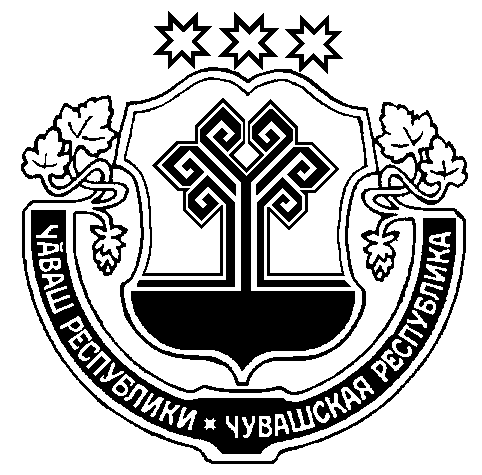 